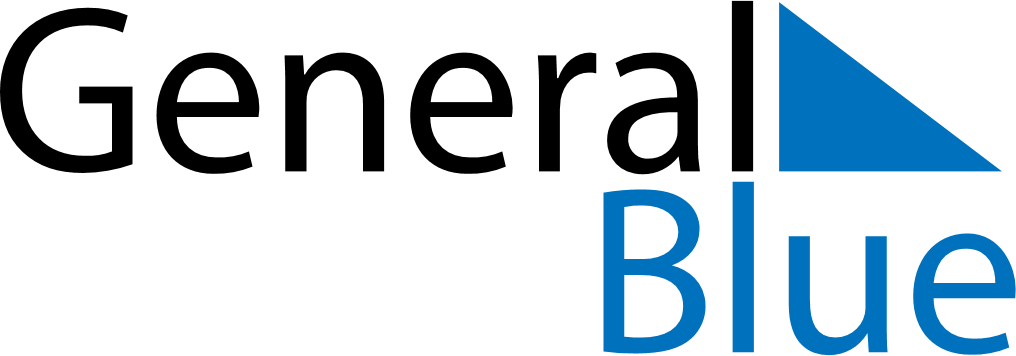 June 2021June 2021June 2021June 2021AnguillaAnguillaAnguillaSundayMondayTuesdayWednesdayThursdayFridayFridaySaturday1234456789101111121314151617181819Celebration of the Birthday of Her Majesty the Queen202122232425252627282930